Madrid Protocol Concerning the International Registration of MarksChange in the Amounts of the Individual Fee:  The territorial entity of CuraçaoIn accordance with Rule 35(2)(c) of the Common Regulations under the Madrid Agreement and Protocol, the Director General of the World Intellectual Property Organization (WIPO) has, at the request of the Office of the territorial entity of Curaçao, established the following new amounts, in Swiss francs, of the individual fee that is payable when the territorial entity of Curaçao is designated in an international application, in a designation subsequent to an international registration or in respect of the renewal of an international registration:This change will take effect on February 14, 2016.  Therefore, these amounts will be payable where the territorial entity of Curaçao(a) 	is designated in an international application which is received, or is deemed to have been received under Rule 11(1)(c), by the Office of origin on or after that date;  or(b) 	is the subject of a subsequent designation which is received by the Office of the Contracting Party of the holder on or after that date, or is filed directly with the International Bureau of WIPO on or after that date;  or(c) 	has been designated in an international registration which is renewed on or after that date.January 14, 2015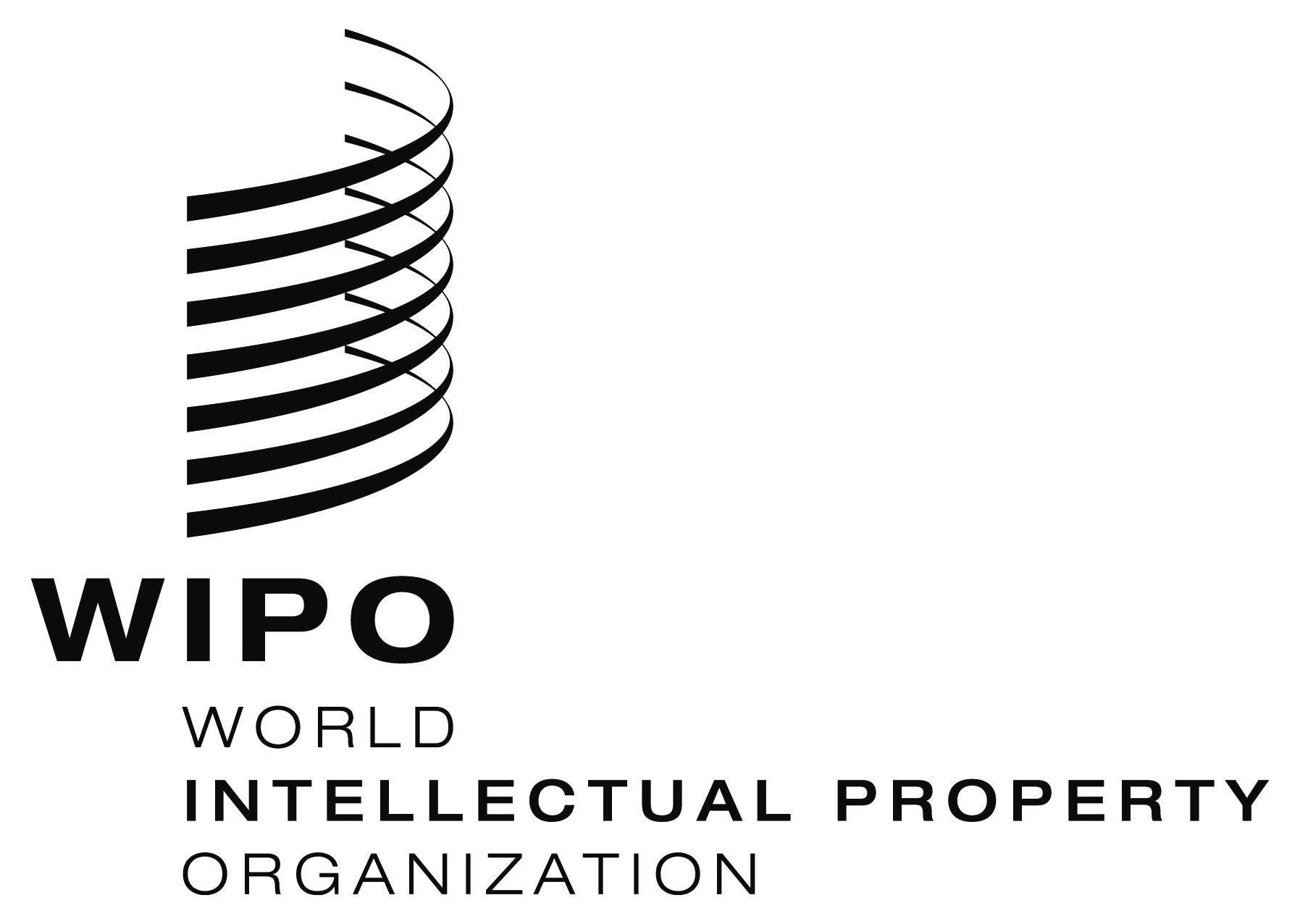 INFORMATION NOTICE NO. 4/2016INFORMATION NOTICE NO. 4/2016INFORMATION NOTICE NO. 4/2016ITEMSITEMSAmounts(in Swiss francs)Application or Subsequent Designation–  for three classes of goods or services336Application or Subsequent Designation–  for each additional class 35Application or Subsequent DesignationWhere the mark is a collective mark:Application or Subsequent Designation–  for three classes of goods or services667Application or Subsequent Designation–  for each additional class 68Renewal–  for three classes of goods or services336Renewal–  for each additional class35RenewalWhere the mark is a collective mark:Renewal–  for three classes of goods or services–  for each additional class66768